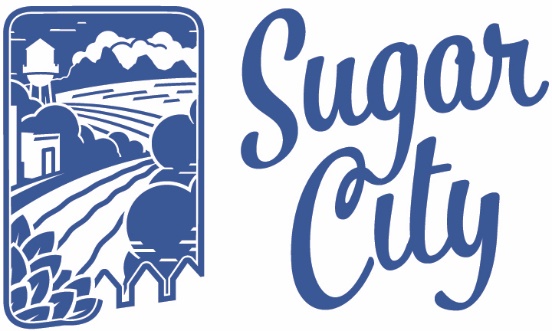 APPLICATION for NEWNON-COMMERCIAL KENNEL LICENSEDATE: ___________________________________________________ 	NAME: __________________________________________________                     PHONE: ___________________________________________________  	ADDRESS: _______________________________________________   		 EMAIL: ___________________________________________________									NUMBER OF DOGS: ____________         NAME OF DOG:                                                                          BREED OF DOG:______________________________________________________________________________________________________________________________________________________________________________________________________________________________________________________________________________________________________________________________________________________________________________________________________________________________________________________________________________________________________________________________________________________________________________________________________________________________________LOCATION OF KENNEL:  	APPLICATION FEE:$10.00DATE PAID: _____________________PMNT METHOD/CHK #:  	Applicant SignatureWRITTEN CONSENT WILL BE REQUIRED BY AT LEAST SEVENTY FIVE PERCENT (75%) OF ALL THE PERSONS IN POSSESSION OF THE PREMISES WITHIN A RADIUS OF ONE HUNDRED FEET (100') OF THE PREMISES UPON WHICH SAID NON-COMMERCIAL KENNEL IS TO BE MAINTAINED. DOG TAG FEES OF FIFTEEN DOLLARS ($15.00) ARE REQUIRED FOR EACH DOG. See Sugar City Code 4-1-7 (attached) and Resolution No. 2021-1 at sugarcityidaho.gov under “City Code & Rules”.APPROVED: ________________________________________________                        Code Enforcement OfficerATTEST:______________________________________________________________                   __________________________________________________________City Clerk							     Mayor06.12.234-1-7 COMMERCIAL AND NONCOMMERCIAL KENNELSLicense Required: It shall be unlawful to operate a noncommercial or commercial kennel without a license. Noncommercial Kennel: A noncommercial kennel requires a kennel license from the city. The application for the kennel license shall be in a form approved by the city and must include the name and address of the operator, a description of the proposed operation, a description of planned dogs by number and type, and any other information relevant to the proposed operation and the neighborhood in which the kennel would be located. In order to be approved, there must be written consent from at least seventy five percent (75%) of all owners of properties within one hundred feet (100') of the premises on which the kennel is proposed to be located, and payment by check or money order to the city clerk in the amount of the license fee. The city staff shall determine those who must be asked for consent and shall request such consents. The license shall specify the maximum number of dogs to be kept on the premises and that puppies must be removed from the premises within two (2) months after their birth, except as otherwise permitted as adult dogs in a noncommercial kennel. The kennel license shall not be transferable and shall expire on December 31 of each year.Commercial Kennel: In addition to the application for a special use permit required to be filed with the planning and zoning commission, a commercial kennel requires a commercial kennel license from the city and a business license. An application for a commercial kennel license must include the name and address of the operator, a description of the proposed operation including its size and scope, a plan of operation and maintenance, an impact study on the neighborhood, and any other information relevant to the proposed operation in the neighborhood where it would be located. The application must be accompanied by a check or money order in the amount of the license fee. The kennel license shall specify the maximum number of dogs to be maintained on the premises. The kennel license shall not be transferable and shall expire on December 31 of each year. A commercial kennel shall be permitted only in zoning districts designated for it and shall require a special use permit. Kennel Upkeep: A kennel owner shall keep kennels clean and orderly as follows:Excreta, feces, hair, dirt, debris, and food waste shall be removed from the primary enclosures at least daily to prevent an accumulation thereof.Hard surfaces and food and water receptacles shall be sanitized at least every two (2) weeks with appropriate detergent or disinfectant. Premises where primary enclosures are located, including surrounding buildings and grounds, shall be kept clean and in good repair.A city official or designee may inspect a kennel and the premises surrounding it twenty four (24) hours after notifying the property owner/occupant of the planned inspection.HISTORY
Adopted by Ord. 288 on 2/25/2010